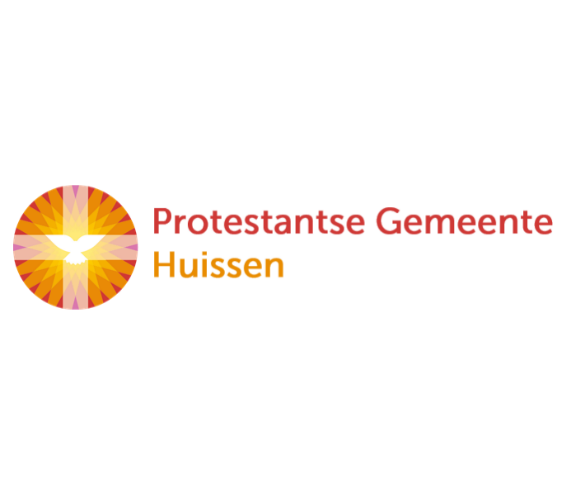 zondag 27 februari 20228e zondag na Epifanie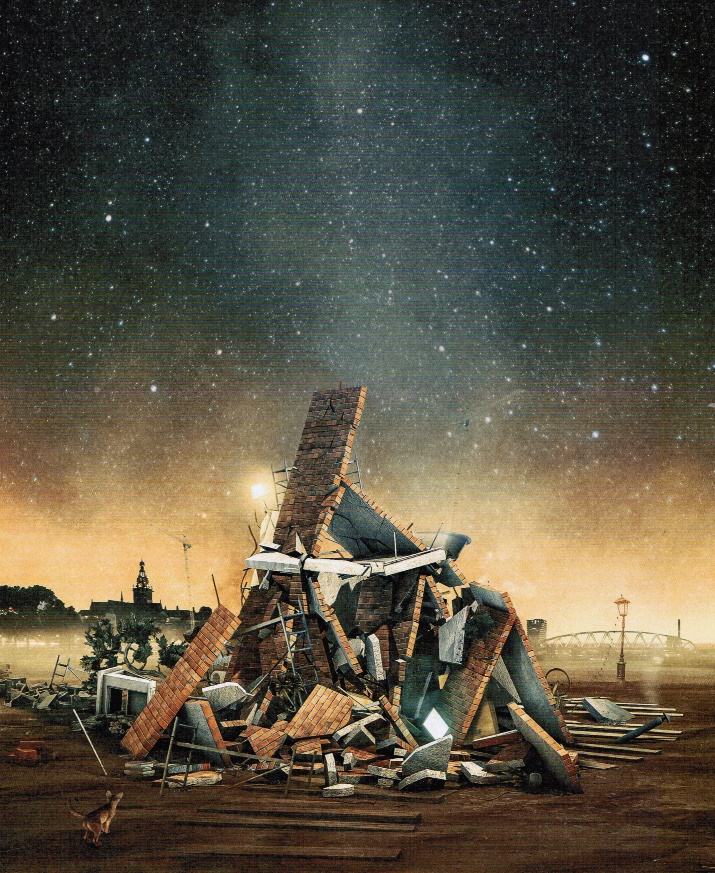 Muziek De klok luidt - het wordt stilDrempellied	lied 296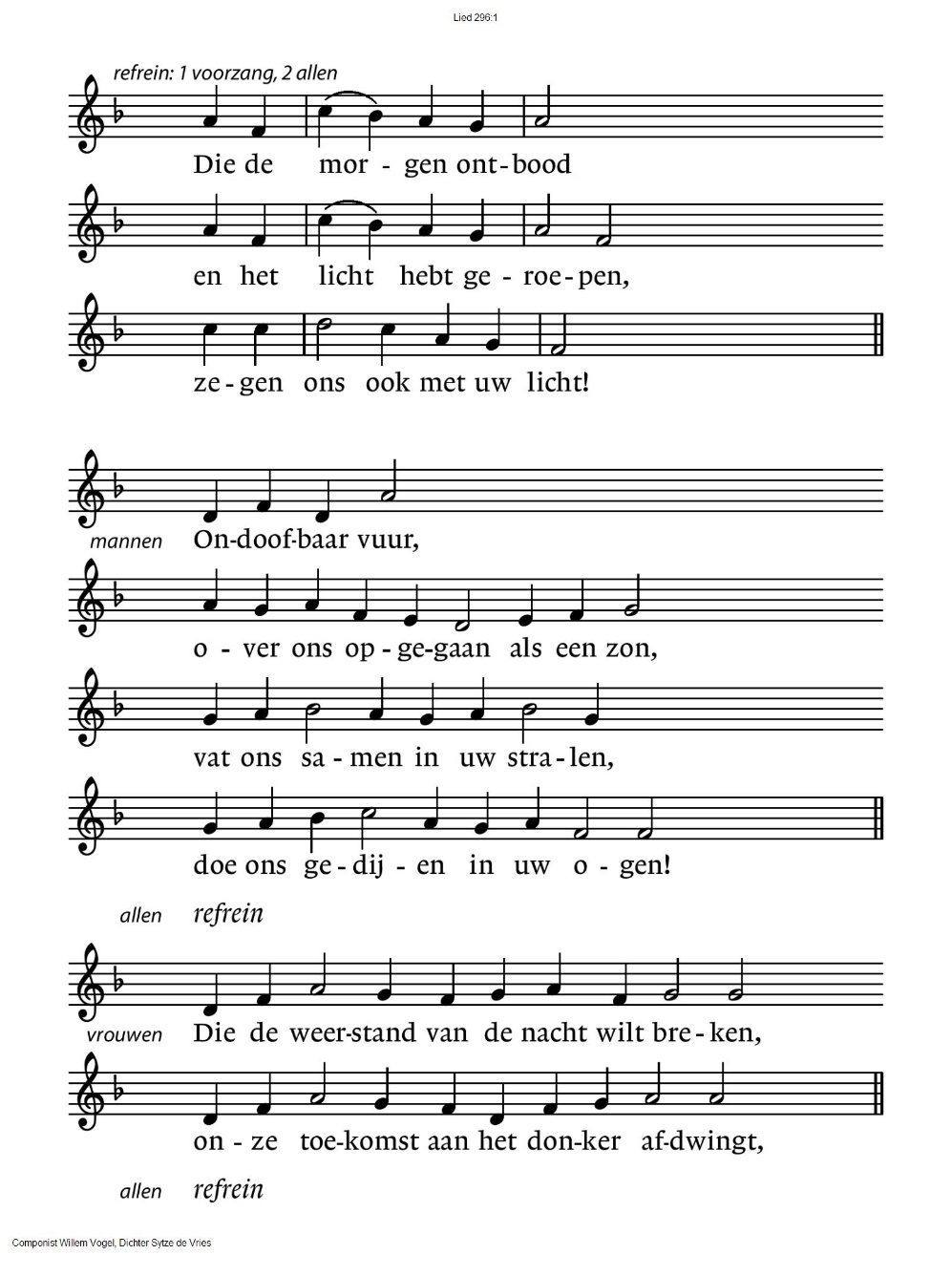 Welkom en begroetingWe bidden samenGod,
we zijn bij elkaar
op zoek naar stilte
naar leven en liefde
naar onszelf
naar UGOD 
LAAT UW LICHT OVER ONS OPGAAN
WEES VOOR ONS LIEFDE DIE BLIJFT	Zingen	Refrein lied 296	Die de morgen ontbood	en het licht hebt geroepen,	zegen ons ook met uw licht!                          						     (gemeente gaat staan)Begroeting	v: 	Onze hulp is in de Naam van de Heer      	a:	SCHEPPER EN BEHOEDER  VAN ALLE LEVENv:	God, laat  uw licht over ons leven schijnen
a:	UW LIEFDE OVER AL ONZE DAGENv: 	Wij groeten elkaar	 	g: 	IN DE NAAM VAN DE VADER, DE ZOON	EN DE HEILIGE GEEST. AMEN.		Zingen: Psalm 55 : 1, 2 en 3 met antifoon 514d 	Antifoon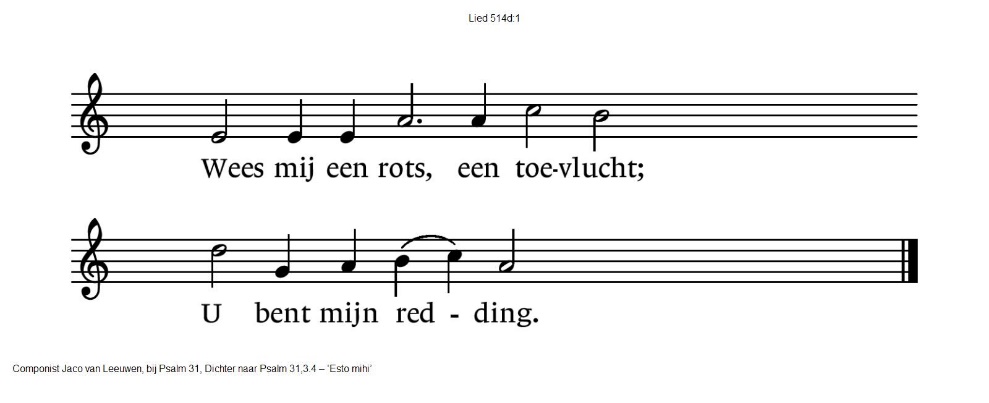 	Psalm 55 : 1, 2 en 3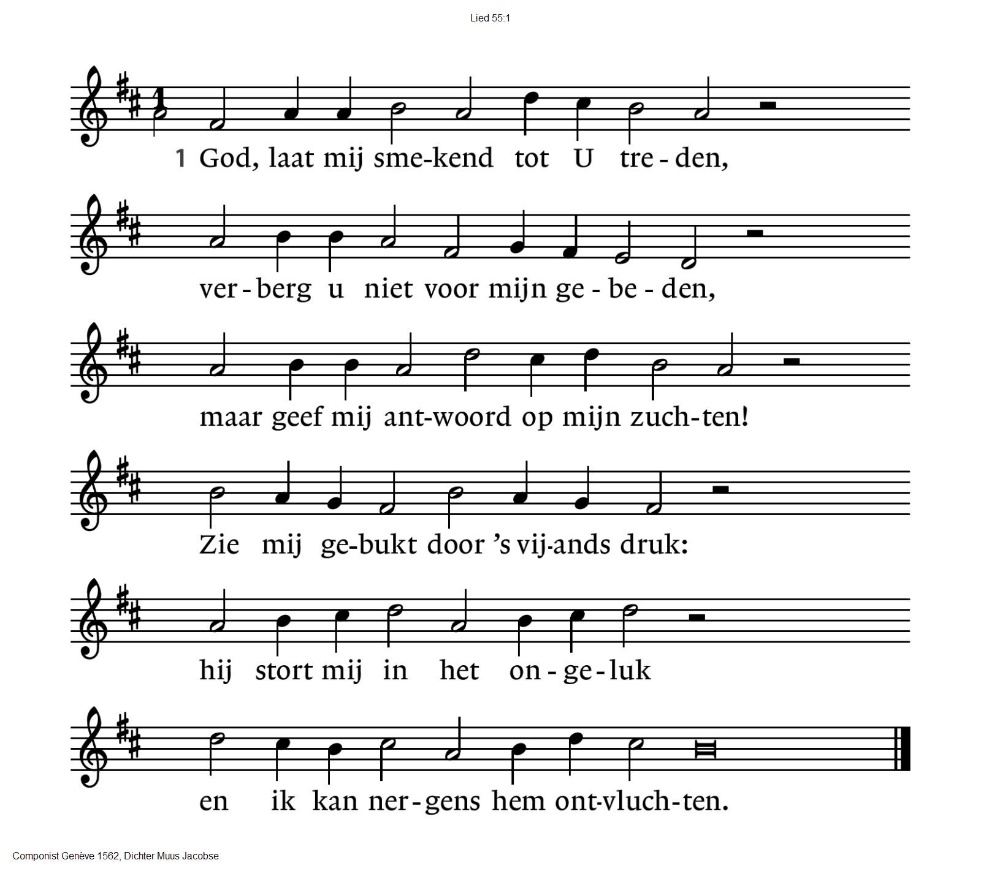 	2. Ik zit verschrikt ineengedoken,	de doodsangst heeft mijn hart bekropen,	de boosheid weet mij wel te vinden	O kon ik als de duiven zijn	en in het diepst van de woestijn	wegschuilen voor de wilde winden. 	3. Verwar hen, Heer, die met hun woorden	de vrede van de stad verstoorden.	Die dag en nacht, te allen ure,	vol onrecht en verdrukking zijn,	arglistig fluisterend op het plein	en spiedend rondgaan op de muren.	Antifoon(gemeente gaat zitten)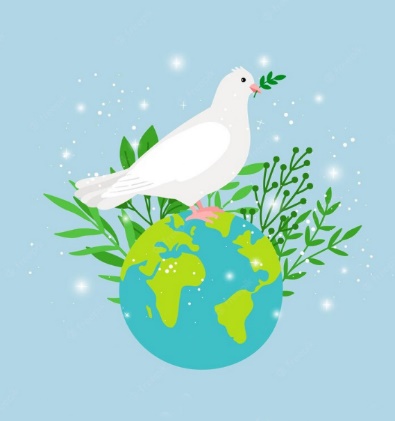 Kyriëlied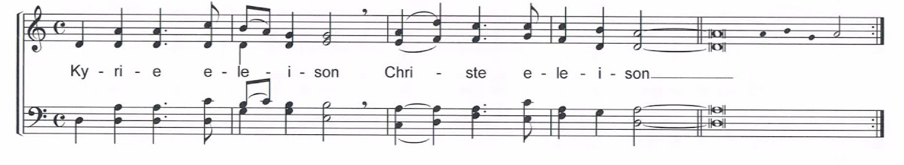 Zingen: Lied 326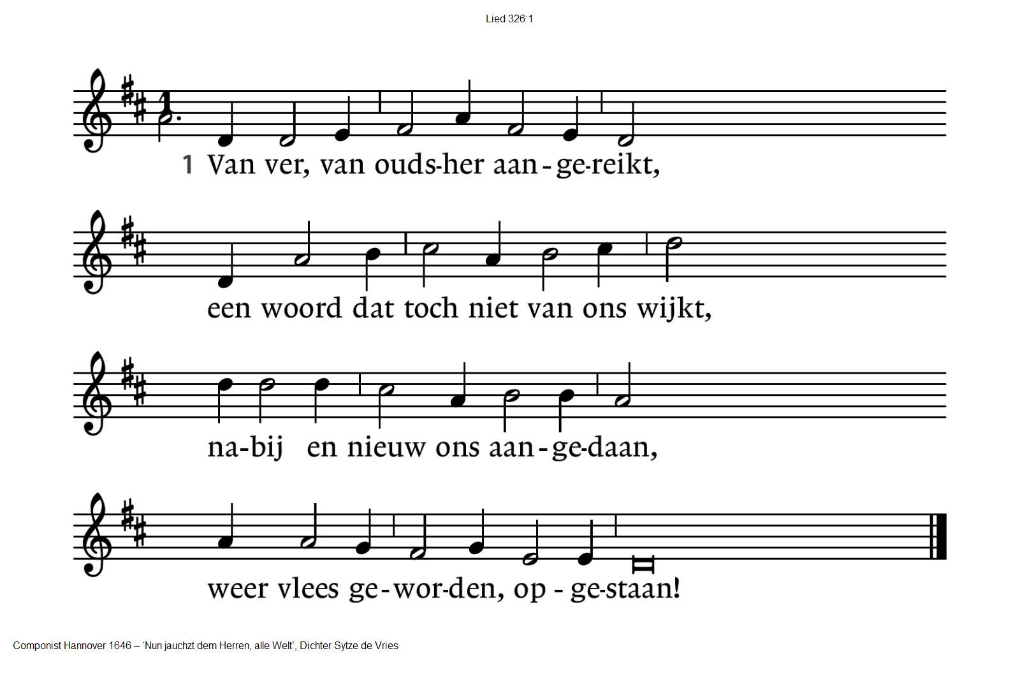 Lezen: 	Exodus 19 : 3 - 8aZingen: Lied 330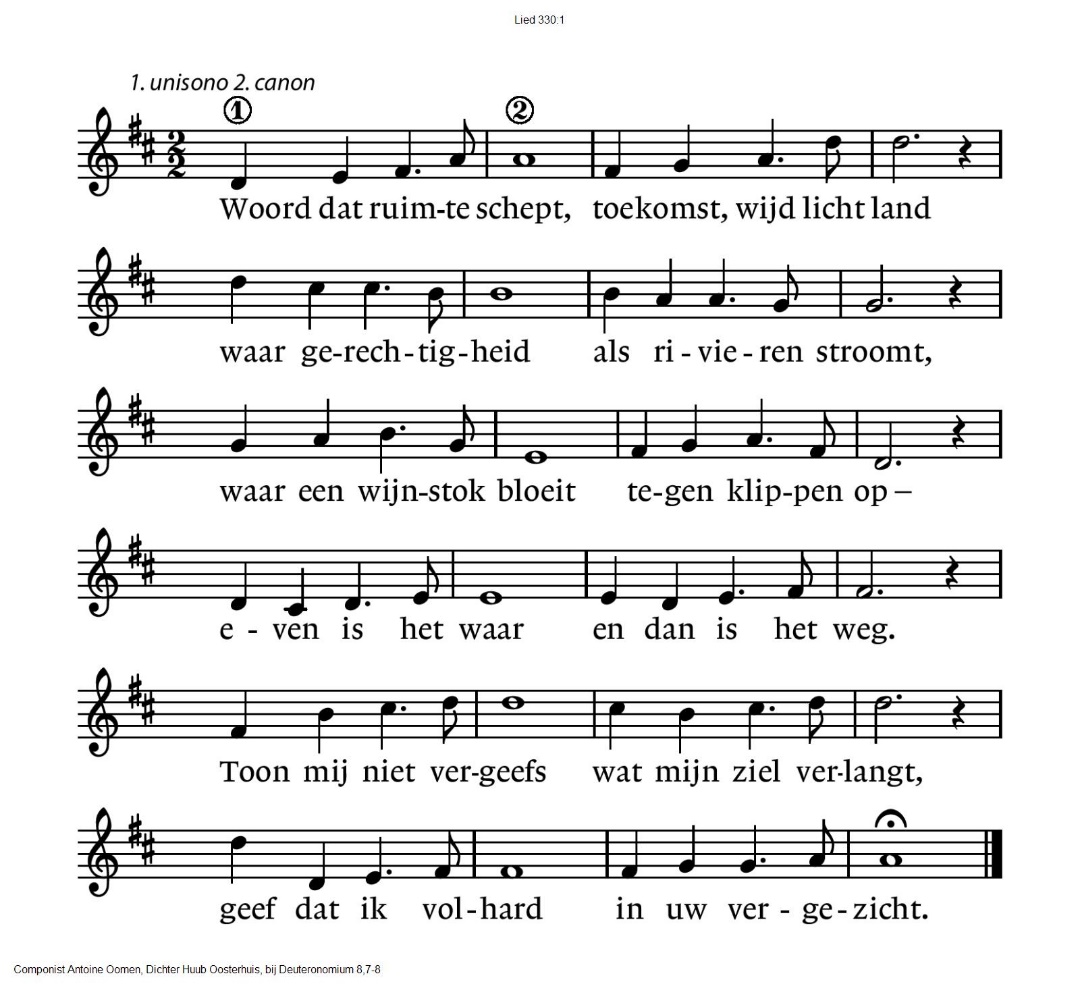 Lezen: 	Lucas 6 : 36 - 49	Als antwoord zingen we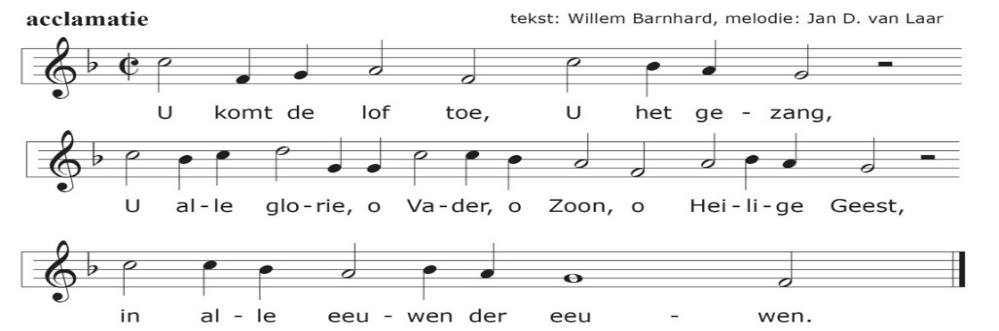 OverwegingMeditatieve muziekZingen	Lied 422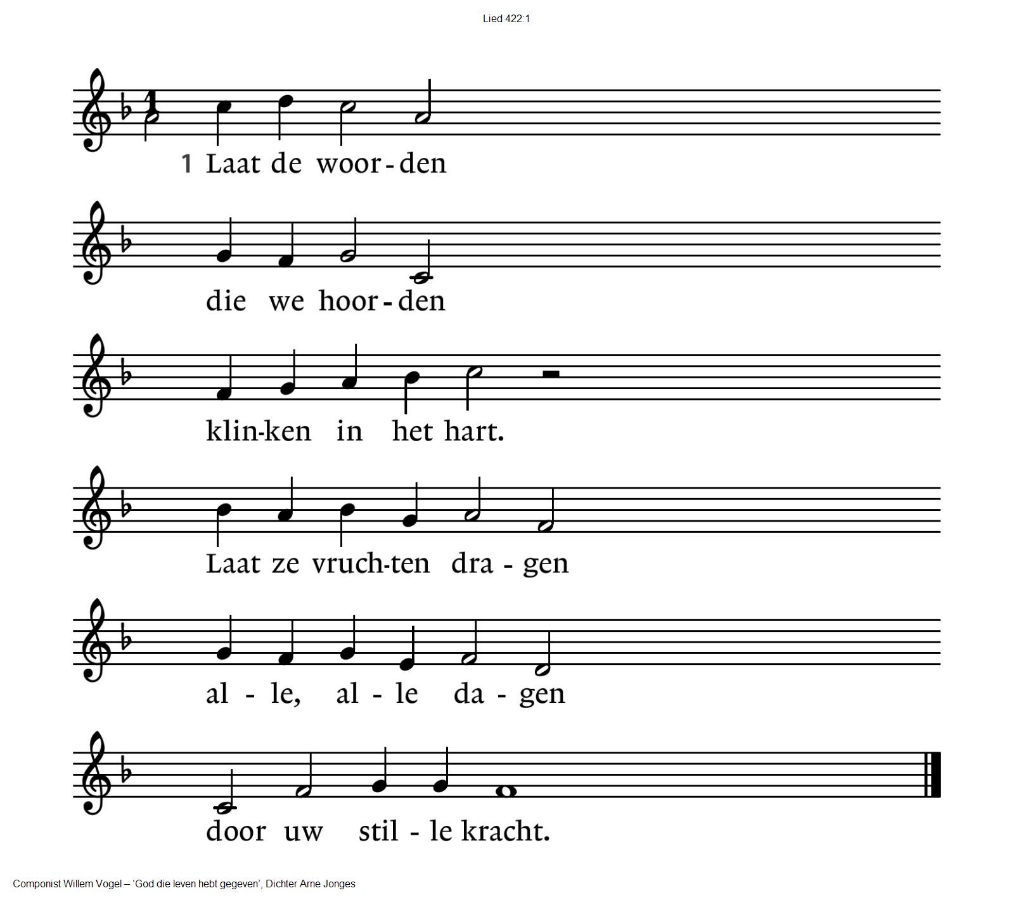 Collecte:   Stoelenproject De Duif / Pastoraat en EredienstGebeden – moment van stilte – stilte  - Onze Vader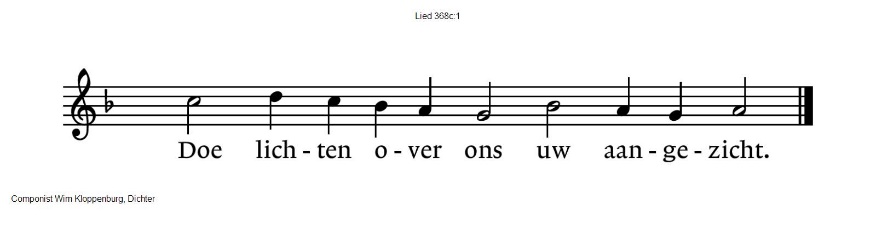 	       Als acclamatie zingen we lied 368cOnze Vader die in de hemel zijt,Uw naam worde geheiligd.Uw koninkrijk kome,Uw wil geschiede,op aarde zoals in de hemel.Geef ons heden ons dagelijks brood.En vergeef ons onze schuldenzoals ook wij onze schuldenaars vergeven.En leid ons niet in verzoeking,maar verlos ons van de boze.Want van U is het koninkrijken de krachten de heerlijkheid in eeuwigheidAmen	“Don’t build your house on the sandy-land” 
      	https://youtu.be/GPnln5WtR7UVredegroet (gezongen) uit ‘Zangen van zoeken en zien’ nr. 630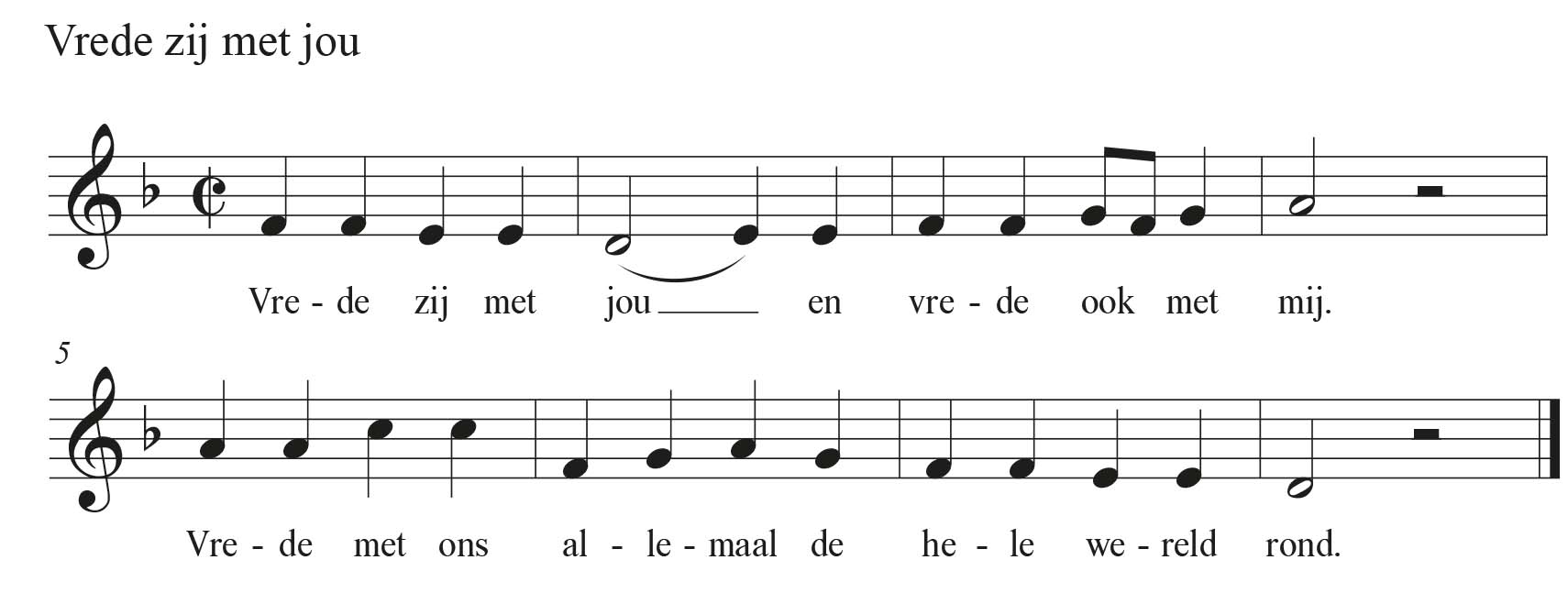 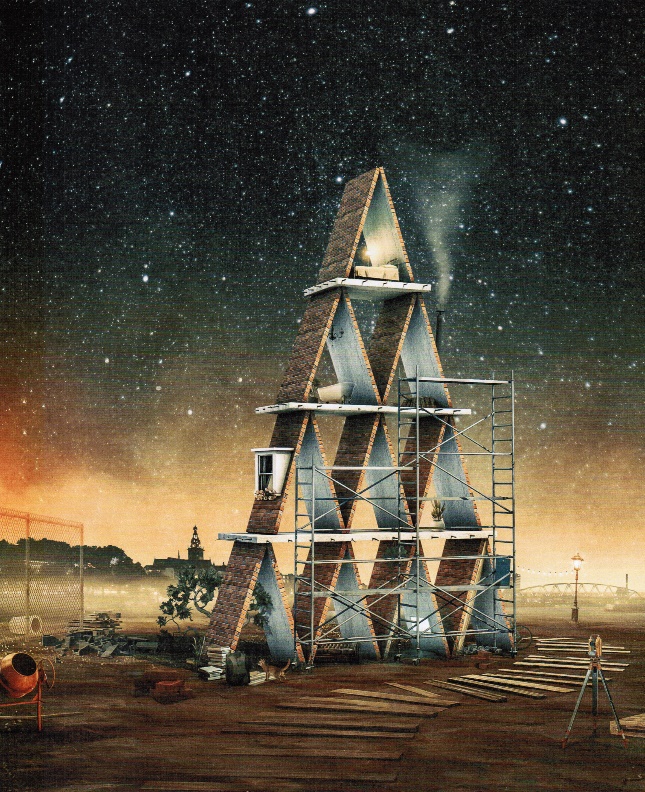 Slotlied: Lied 313 : 1, 3 en 4				(gemeente gaat staan)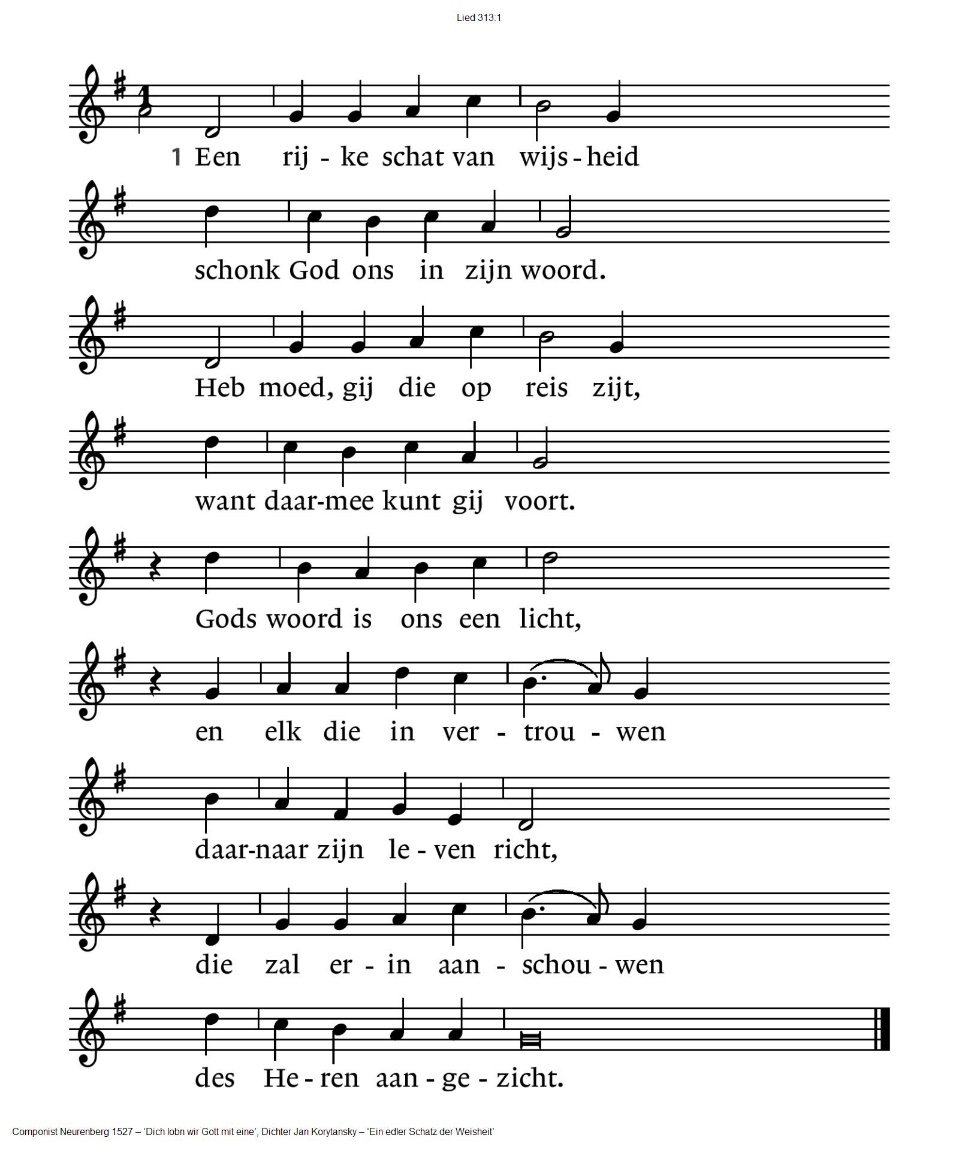 Zegen (gesproken)Dat de liefde van God
onze dagen vult
dat het leven van Jezus
vrede legt in ons hart en onze handen
dat de Geest van God
ons blijft bewegen en blijft dragen
zo zegene ons de Vader, de Zoon en de Heilige Geest
AMEN (gezongen)MuziekReacties op de viering zijn welkom in de doos in de hal óf via het adres::    reactieviering@pknhuissen.nlIn de werkgroep VIEREN worden deze besproken en wordt er gekeken hoe we daarmee onze vieringen kunnen ‘verbeteren’.VoorgangerOrganistLectords. Matthijs GlastraHerman SchimmelSipkje Schimmel2. Dit woord komt tot ons op de wind.Het zoekt een huis, een wijs. Het vindtgehoor bij mensen, onderdak.Dit woord, dat God van oudsher sprak.3. Dit woord blijft leven in een lied.Waar mensen zingen sterft het niet,als adem die de harten voedt,als lente die ons bloeien doet.4. Dit lied dat onze nacht verstoortwordt keer op keer als nieuw gehoord.Het breekt zich baan in morgenlicht,een nieuwe dag, een vergezicht.5. Van ver, van oudsher aangezegd,een naam, opnieuw op ons gelegd,een woord, dat onze monden vult,een lied, dat Gods gelaat onthult.6. O woord, zolang ons toegedaan,zet ons opnieuw tot zingen aan:gezegend, hier en overaldie is, die was, die komen zal!2. Laat ons weten,nooit vergetenhoe U tot ons spreekt:sterker dan de machtenzijn de zwakke krachten,vuur dat U ontsteekt.3. Laat ons hopen,biddend hopen,dat de liefde wint.Wil geloof ons gevendat door zo te levenhier Gods rijk begint.3. De geesten onderscheiden,gaf God ons als gebod;wie ’t woord der waarheid mijden,weerstaan het rijk van God.Hoe bouwen zij op zand!Straks zal hun huis bezwijken,’t houdt in de storm geen stand.Dan zal aan ieder blijkender dwazen onverstand.4. Maar wie op ’t woord vertrouwendat uitging uit Gods mond,die kunnen veilig bouwen,hun huis heeft vaste grond.Des Heren woord maakt vrijvan dienst aan vreemde machten;in ’t woord herkennen wijzijn plannen en gedachten.Het rijk is ons nabij!